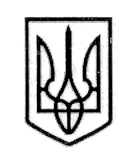 У К Р А Ї Н А СТОРОЖИНЕЦЬКА МІСЬКА РАДА ЧЕРНІВЕЦЬКОГО РАЙОНУ ЧЕРНІВЕЦЬКОЇ ОБЛАСТІВИКОНАВЧИЙ КОМІТЕТР І Ш Е Н Н Я   18 липня  2023 року                                                                 №    177Про надання статусу дитини, позбавленоїбатьківського піклування ОРЛОВУ О.І.Розглянувши подання Служби у справах дітей Сторожинецької міської ради від 11 липня 2023 року № 245 (додається), враховуючи обставини, за яких дитина залишилась без батьківського піклування, а саме: акт про виявлення дитини, яка залишилась без батьківського піклування, переміщеної з територій, які розташовані в районі проведення воєнних (бойових) дій, або батьки якої перебувають на територіях, які розташовані в районі проведення воєнних (бойових) дій, або які перебувають в тимчасовій окупації, оточенні (блокуванні)/тимчасово окупованій території  від 29.06.2023 р.; повний витяг з ДРАЦС щодо актового запису про народження від 06.07.2023 № 00040415443 про реєстрацію народження дитини відповідно до частини першої статті 135 Сімейного кодексу України, керуючись статтею 34 Закону України «Про місцеве самоврядування в Україні», статтями 1,4-6 Закону України «Про забезпечення організаційно-правових умов соціального захисту дітей-сиріт та дітей, позбавлених батьківського піклування», підпунктом 11 пункту 24, пунктами 791, 792 Порядку провадження органами опіки та  піклування діяльності, пов’язаної із захистом прав дитини, затвердженого Постановою Кабінету Міністрів України від 24 вересня 2008 року № 866, діючи виключно в інтересах дитини,ВИКОНАВЧИЙ КОМІТЕТ МІСЬКОЇ РАДИ ВИРІШИВ:Надати неповнолітньому ОРЛОВУ Олексію Івановичу, 15 вересня 2007 року народження, уродженцю м. Берислав Бериславського району Херсонської області  статус дитини, позбавленої батьківського піклування.Службі у справах дітей Сторожинецької міської ради вжити вичерпних заходів щодо влаштування дитини, позбавленої батьківського піклування, ОРЛОВА О.І., 15.09.2007 р.н.  в сімейну форму виховання.Продовження рішення виконавчого комітету  від  18 липня 2023 року № 177Контроль за виконанням рішення покласти на першого заступника міського голови Ігоря БЕЛЕНЧУКА.Сторожинецький міський голова			             Ігор МАТЕЙЧУКВиконавець:Начальник Служби у справах дітей					                       Маріян НИКИФОРЮКПогоджено:Секретар міської ради						   Дмитро БОЙЧУКПерший заступник міського голови			    Ігор БЕЛЕНЧУКНачальник юридичного відділу      			              Олексій КОЗЛОВНачальник відділу організаційної та кадрової роботи  		                         Ольга ПАЛАДІЙНачальник відділу документообігу таконтролю   							               Микола БАЛАНЮК                    